附件12022年护士执业资格考试报名申请表网报号：                         用户名：      验证码：                         确认考点：                             附件22022年护士执业资格考试考务工作安排表基
本
情
况姓    名姓    名性    别基
本
情
况民    族民    族出生日期基
本
情
况证件类型证件类型证件编号基
本
情
况联系方式（手机号码）联系方式（手机号码）联系方式（手机号码）报考
科目1.专业实务；2.实践能力1.专业实务；2.实践能力1.专业实务；2.实践能力是否为2022年应届毕业生是否为2022年应届毕业生是否为2022年应届毕业生教
育
情
况最高学历最高学历毕业专业教
育
情
况毕业时间毕业时间毕业学校教
育
情
况学  位学  位学   制教
育
情
况专业学习经历专业学习经历工
作
情
况单位所属单位所属工作单位工
作
情
况单位性质单位性质从事本专业年限审查
意见学校（应届毕业生）或单位、人事档案所在地（非应届毕业生）审 查 意 见
印章
 年  月  日学校（应届毕业生）或单位、人事档案所在地（非应届毕业生）审 查 意 见
印章
 年  月  日学校（应届毕业生）或单位、人事档案所在地（非应届毕业生）审 查 意 见
印章
 年  月  日考点审查意见考点负责人签章
   年  月  日考点审查意见考点负责人签章
   年  月  日考区审核意见考区负责人签章
  年  月  日考区审核意见考区负责人签章
  年  月  日备注：备注：申请人为在校应届毕业生的，应当持有所在学校出具的应届毕业生毕业证明，到学校所在地的考点报名；申请人为非应届毕业生的，可以选择到单位、人事档案所在地报名。考试申请人须仔细核对此表后签字确认，一旦确认不得修改。申请人为在校应届毕业生的，应当持有所在学校出具的应届毕业生毕业证明，到学校所在地的考点报名；申请人为非应届毕业生的，可以选择到单位、人事档案所在地报名。考试申请人须仔细核对此表后签字确认，一旦确认不得修改。申请人为在校应届毕业生的，应当持有所在学校出具的应届毕业生毕业证明，到学校所在地的考点报名；申请人为非应届毕业生的，可以选择到单位、人事档案所在地报名。考试申请人须仔细核对此表后签字确认，一旦确认不得修改。申请人为在校应届毕业生的，应当持有所在学校出具的应届毕业生毕业证明，到学校所在地的考点报名；申请人为非应届毕业生的，可以选择到单位、人事档案所在地报名。考试申请人须仔细核对此表后签字确认，一旦确认不得修改。申请人为在校应届毕业生的，应当持有所在学校出具的应届毕业生毕业证明，到学校所在地的考点报名；申请人为非应届毕业生的，可以选择到单位、人事档案所在地报名。考试申请人须仔细核对此表后签字确认，一旦确认不得修改。申请人为在校应届毕业生的，应当持有所在学校出具的应届毕业生毕业证明，到学校所在地的考点报名；申请人为非应届毕业生的，可以选择到单位、人事档案所在地报名。考试申请人须仔细核对此表后签字确认，一旦确认不得修改。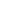 申请人为在校应届毕业生的，应当持有所在学校出具的应届毕业生毕业证明，到学校所在地的考点报名；申请人为非应届毕业生的，可以选择到单位、人事档案所在地报名。考试申请人须仔细核对此表后签字确认，一旦确认不得修改。申请人为在校应届毕业生的，应当持有所在学校出具的应届毕业生毕业证明，到学校所在地的考点报名；申请人为非应届毕业生的，可以选择到单位、人事档案所在地报名。考试申请人须仔细核对此表后签字确认，一旦确认不得修改。申请人为在校应届毕业生的，应当持有所在学校出具的应届毕业生毕业证明，到学校所在地的考点报名；申请人为非应届毕业生的，可以选择到单位、人事档案所在地报名。考试申请人须仔细核对此表后签字确认，一旦确认不得修改。申请人为在校应届毕业生的，应当持有所在学校出具的应届毕业生毕业证明，到学校所在地的考点报名；申请人为非应届毕业生的，可以选择到单位、人事档案所在地报名。考试申请人须仔细核对此表后签字确认，一旦确认不得修改。申请人为在校应届毕业生的，应当持有所在学校出具的应届毕业生毕业证明，到学校所在地的考点报名；申请人为非应届毕业生的，可以选择到单位、人事档案所在地报名。考试申请人须仔细核对此表后签字确认，一旦确认不得修改。申请人为在校应届毕业生的，应当持有所在学校出具的应届毕业生毕业证明，到学校所在地的考点报名；申请人为非应届毕业生的，可以选择到单位、人事档案所在地报名。考试申请人须仔细核对此表后签字确认，一旦确认不得修改。考试申请人签名：                                     日期：        年     月     日考试申请人签名：                                     日期：        年     月     日考试申请人签名：                                     日期：        年     月     日考试申请人签名：                                     日期：        年     月     日考试申请人签名：                                     日期：        年     月     日考试申请人签名：                                     日期：        年     月     日内容时间网上报名2021年12月8日-21日现场确认2021年12月9日-22日考点资格审核2022年1月23日前考区资格审核2022年1月28日前考生基本信息修改2022年1月28日前考生网上缴费2022年1月29日-2月8日考点考场试室编排2022年2月15日-22日考区审核各考点考场安排2022年2月23-24日考点接卷信息、考办设置上报2022年3月8日前准考证网上打印2022年4月13日-24日考试物品交接2022年4月15日-22日考试实施2022年4月23日-24日考点审核上报考生基本信息修改2022年5月8日前考点违纪违规考生信息录入、正式文件上报2022年5月8日前网上成绩发布考后45个工作日内